CHAPTER 617LOGS, LUMBER, WOOD AND BARK§3601.  Logs and lumber generallyWhoever labors at cutting, hauling, rafting or driving logs or lumber, or at cooking for persons engaged in such labor, or in shoeing horses or oxen, or repairing property while thus employed, has a lien on the logs and lumber for the amount due for his personal services and the services performed by his team, and for the use of his truck, motor vehicle or other mechanical equipment, which takes precedence of all other claims except liens reserved to the State. Whoever both shores and runs logs by himself, his servants or agents has a lien thereon for the price of such shoring and running. Such liens continue for 60 days after the logs or lumber arrive at the place of destination for sale or manufacture and may be enforced by attachment.§3602.  Boomage paid by officer; lien not defeated by note; noticeThe officer making such attachment may pay the boomage thereon, not exceeding the rate per thousand on the quantity actually attached by him, and return the amount paid on the writ of attachment, which shall be included in the damages recovered. The action or lien is not defeated by taking a note, unless it is taken in discharge of the amount due and of the lien. Such notice of the action as the court orders shall be given to the owner of the logs or lumber, and he may be admitted to defend it.§3603.  Logs driven by contractWhoever drives logs or lumber by contract with the owner or with any other person has a lien on said logs or lumber for the amount payable under said contract, which takes precedence of all other claims, except liens for labor, for stumpage and for towing, continues for 60 days after the logs or lumber arrive at the place of destination for sale or manufacture and may be enforced by attachment. When the contract is made with any person other than the owner of the logs or lumber, actual notice in writing shall be given to the owner before work is begun, stating therein the terms of the contract. If the owner, at the time said notice is given him or immediately thereafter, notifies said contractor in writing that he will not be responsible for the amount payable or to become payable under said contract, then said contractor shall not have a lien on said logs or lumber so driven.§3604.  Logs towed(REPEALED)SECTION HISTORYPL 1997, c. 623, §1 (RP). §3605.  Logs, lumber or pulpwood for advances of money or goods(REPEALED)SECTION HISTORYPL 1981, c. 456, §A39 (RP). §3606.  Hemlock bark, cordwood and pulpwoodWhoever labors at cutting, peeling or hauling hemlock bark, or cutting, yarding or hauling cordwood, or cutting, peeling, yarding or hauling pulpwood or any wood used in the manufacture of pulpwood, or at cooking for persons engaged in such labor, has a lien thereon for the amount due for his personal labor and the services performed by his team, which takes precedence of all other claims, continues for 30 days after the contract is completed, and may be enforced by attachment.§3607.  Last blocks, shovel handle blocks, railroad ties and ship kneesWhoever labors in the manufacturing of last blocks, shovel handle blocks, railroad ties or ship knees, or is engaged in cooking for persons engaged in such labor, or cuts or furnishes wood for the manufacture of last blocks or shovel handle blocks, or furnishes a team for the hauling of last blocks or shovel handle blocks or the lumber from which they are made, or for the hauling of railroad ties or ship knees, has a lien on said last blocks, shovel handle blocks, railroad ties and ship knees, as the case may be, for the amount due him for his personal labor thereon and for the services of his team and for the amount due for wood so cut or furnished for the manufacture of said last blocks or shovel handle blocks, which takes precedence of all other claims, except liens reserved to the State, and continues for 30 days after said last blocks are stored or housed for drying purposes, or for 30 days after said shovel handle blocks arrive at their destination either for shipment or to be turned, or for 30 days after said railroad ties are on the line of a railroad, or for 30 days after said ship knees are delivered in a shipyard. Such lien may be enforced by attachment.§3608.  Shingles, staves, laths, dowels and spool timberWhoever labors at cutting, hauling or sawing shingle, stave, lath, dowel or spool timber, or in the manufacture of shingle, stave, lath, dowel or spool timber into shingles, staves, laths, dowels or spool bars, or at piling staves, laths, dowels or spool bars, or at bunching shingles or dowels, or at cooking for persons engaged in such labor, has a lien thereon for the amount due for his personal labor thereon and the services performed by his team, which takes precedence of all other claims and continues for 60 days after such shingles, staves, laths and dowels are manufactured, provided the same have not been sold and shipped, or for 60 days after such spool timber or spool bars arrive at the place of destination for sale or manufacture. Such lien may be enforced by attachment.  [PL 1973, c. 625, §58 (AMD).]SECTION HISTORYPL 1973, c. 625, §58 (AMD). The State of Maine claims a copyright in its codified statutes. If you intend to republish this material, we require that you include the following disclaimer in your publication:All copyrights and other rights to statutory text are reserved by the State of Maine. The text included in this publication reflects changes made through the First Regular and First Special Session of the 131st Maine Legislature and is current through November 1, 2023
                    . The text is subject to change without notice. It is a version that has not been officially certified by the Secretary of State. Refer to the Maine Revised Statutes Annotated and supplements for certified text.
                The Office of the Revisor of Statutes also requests that you send us one copy of any statutory publication you may produce. Our goal is not to restrict publishing activity, but to keep track of who is publishing what, to identify any needless duplication and to preserve the State's copyright rights.PLEASE NOTE: The Revisor's Office cannot perform research for or provide legal advice or interpretation of Maine law to the public. If you need legal assistance, please contact a qualified attorney.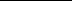 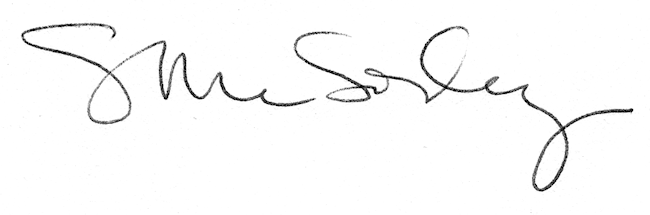 